INSTRUÇÕES AO CANDIDATO (A)A prova possui 05 (cinco) questões de Língua Portuguesa, 05 (cinco) questões de Conhecimentos Gerais e Atualidades e 10 (dez) de Conhecimentos Específicos totalizando 20 (vinte) questões objetivas de múltipla escolha, sendo que somente uma das 4 (quatro) assertivas está correta.A prova terá duração de 03 (três) horas, das 09h:00 as 12h:00.Não é permitido em hipótese alguma o uso de qualquer meio de auxilio na resposta da prova, senda passível de eliminação o/a candidato flagrado utilizando equipamento eletrônico ou outro meio alternativo previsto neste edital.Interpretação faz parte da prova. Portanto se tiver alguma dúvida com relação a alguma das questões, terá tempo hábil para propor recurso, conforme previsão expressa no Edital.Além deste caderno, você receberá a grade de respostas. Caso não tenha recebido a referida grade, peça-a ao(s) fiscal(ais).Na grade de respostas atribuir-se-á pontuação zero a toda a questão com mais de uma alternativa assinalada, ainda que dentre elas se encontre a correta. Da mesma forma, atribuir-se-á pontuação zero a toda a questão em branco (sem alternativa assinalada) ou com rasuras. Veja a seguinte orientação para o preenchimento da grade de respostas:O tempo disponível para esta prova, incluindo o preenchimento da grade de respostas, é de 03 (três) horas. Reserve tempo razoável (de  20 minutos finais) para o preenchimento da grade de respostas, que deve fazê-lo com caneta esferográfica transparente, de tinta preta ou azul. Ao assinar a grade de respostas tenha o cuidado de que sua assinatura seja feita no retângulo apropriado, sem sair daquele limite.Se precisar ausentar-se, temporariamente, da sala, como, por exemplo, para ir ao banheiro levante o braço, sinalizando ao(s) fiscal(ais). Somente saia após autorização e acompanhado de membro da equipe de aplicação das provas.Qualquer desvio de conduta ou ação não prevista ou proibida pelo Edital implica na sua exclusão do Processo Seletivo.Quando terminar, tendo já decorrido uma hora do início da prova, entregue ao fiscal o Caderno de Prova e a Grade de Resposta. Aguarde sua conferência antes de retirar-se da sala.Conforme determinado no Edital, após entregar o Caderno de Prova e a Grade de Respostas, você deve deixar o local de aplicação da prova (deixar a escola), sem se comunicar com outros candidatos.O Gabarito preliminar divulgado, amanhã, a partir das 18 horas, na internet no sítio  www.saudades.sc.gov.br.“Não possuímos virtudes antes de as colocar em prática”. (Aristóteles)BOA SORTE!QUESTÕES DE LINGUA PORTUGUESA1 - Um dos complexos estuarinos mais importantes do País está morrendo. Em parte das lagoas já não se encontram mais as grandes e suculentas ostras, os siris tradicionais por seu coral e também o caranguejo. Sem falar na ausência que mais atinge os pescadores, a dos próprios peixes. Eles afirmam que existem mais pescadores do que peixe para ser pescado. No trecho da Mundaú, que vai do cais da lancha no dique estrada até ao papódromo, não existe quase mais vida lacunar. É só lixo, e lixo, e lixo. E os peixes que ainda sobrevivem não são bons para o consumo  (O Jornal, 28/02/2010).Considerando-se aspectos da norma-padrão da língua portuguesa, a oração “Eles afirmam que existem mais pescadores do que peixe” aceita a seguinte reescrita:Eles afirmam: há mais pescadores do que peixe.Eles afirmam que devem haver mais pescadores do que peixe.Eles afirmam: existe mais pescadores do que peixeEles afirmam que deve existir mais pescadores do que peixe2 - (UFRGS) Considere as seguintes afirmações sobre morfologia:I. As palavras "incerto", "impreciso" e "irreversível" apresentam um mesmo prefixo.
II. As palavras "enlouquecem" e "encontrar" apresentam um mesmo prefixo.
III. As palavras "consequências" e "consumo" possuem o mesmo radical.Quais das assertivas está correta:a) Apenas I. 
b) Apenas II.
c) Apenas III .
d) Todas as assertivas estão corretas.
3 - A preposição está corretamente empregada nas frases, EXCETO na alternativa:a) Os jovens formulam perguntas sobre a utilidade das profissões. 
b) É frequente a comunicação entre os jovens e seus orientadores. 
c) Verificam-se esforços sobre uma melhor orientação vocacional. 
d) O orientador faz uma advertência a vários jovens. 
4 - (EEAR) Se ao menos ______ a confusão que aquilo ia dar! Mas não pensou, não ______, e ______ na briga que não era sua. a) Prevesse - conteu – interviu. 
b) Previsse - conteve – interviu. 
c) Previsse - conteve – interveio. 
d) Prevesse - conteve – interveio. 5 - A ocorrência de interinfluências ______ a concluir que nem o indivíduo nem a sociedade ______ dispensar um ao outro.
______ razões para se acreditar nisso.a) Levam-nos - podem - Existem bastantes. 
b) Leva-nos - pode - Existem bastante. 
c) Leva-nos - pode - Existem bastantes. 
d) Leva-nos - podem - Existe bastantes.QUESTÕES DE CONHECIMENTOS GERAIS E ATUALIDADES06 - O Censo 2010 confirma a tendência de envelhecimento da população brasileira. Os dados indicam que o Brasil deixará de ser um país jovem em 30 anos passando a ser um país adulto. Segundo o Censo os fatores de envelhecimento da população seriam:I – Aumento da expectativa de vida;II – Redução da taxa de fecundidade;III – Movimentos migratóriosEstá  correta a assertiva:a) Apenas I;b) Apenas II;c) Apenas I e III;d) Todas as assertivas estão corretas;07 - Analise as afirmativas a seguir e assinale a correta:I – Os recentes deslizamentos das encostas de morros que causaram centenas de mortes na serras do Rio de Janeiro, entre outros fatores, podem ser ligados ao fenômeno dos “extremos climáticos”.II – Fortes chuvas, condições geológicas específicas, e ocupação irregular do solo, estão entre os fatores que explicam o desastre.III – Catástrofes climáticas, já habituais no Brasil, como o “Furação Catarina”, e seguidos deslizamentos de encostas de morros, expõe a falta de infra-estrutura adequada para enfrentar o problema.Está  correta a assertiva:a) apenas I;b) apenas II;c) apenas III;d) Todas as assertivas estão corretas;08 - O Brasil nunca deixou de ter pobres, eles mudaram de lugar. Até a primeira metade do século XX, a população de menor renda do país estava localizada, em sua maioria, no campo. Na atualidade, a grande concentração de população de baixa renda encontra-se:Nas áreas centrais das cidades.Na Região Amazônica.Nos municípios da periferia das Zonas Metropolitanas.Nos estados da Região Centro-Oeste.09 – A câmara Municipal de Vereadores de Saudades/SC é composta por quantos vereadores titulares;a) Cinco.b) Sete.c) Nove.d) Doze.10 – Qual é o clima predominante no Município de Saudades;Tropical.b) Semi - Aridoc) Polard) SubtropicalQUESTÕES DE CONHECIMENTOS ESPECÍFICOS11 - No teclado, as notas mais agudas estão à nossa _________________. Conforme nos encaminhamos para à ________________, mais para o agudo estamos indo. Conforme tocamos notas que se encaminham mais e mais para a _________________, mais para a região grave estamos indo. Assinale a alternativa que completa CORRETAMENTE a lacuna. a) direita – direita – esquerda. b) direita – esquerda – esquerda. c) esquerda – direita – esquerda.d) esquerda – esquerda – direita.12 - Qual o nome dado aos tambores hemisféricos construídos esticando-se uma pele sobre uma bacia de metal, madeira ou cerâmica, percutidos com baqueta ou correia de couro? a) Tabla. b) Tímpanos. c) Djembe. d) Sabar.13 - Qual a quantidade de tons vizinhos que cada tom pode ter? a) 2 tons vizinhos.b) 4 tons vizinhos.c) 5 tons vizinhos.d) 6 tons vizinhos.14 - Uma determinada escala diatônica possui dois sustenidos em sua armadura de clave. Considerando que essa escala é do modo menor, seus tons vizinhos são: a) Lá maior, Mi maior, Ré maior. b) Fá# maior, Si menor, Mi menor. c) Ré maior, Mi menor, Fa# menor. d) Lá maior, Sol maior, Mi menor.15 - Analise e selecione a alternativa abaixo que apresenta somente instrumentos de palheta dupla. a) Clarinete, trompete e oboé. b) Trompete, tuba e fagote. c) Fagote, oboé e corne inglês. d) Corne inglês, clarinete e oboé.16 - Entre as várias formas musicais que usamos a variação como principal elemento da composição musical, podemos destacar: a) baixo ostinato, cânone, fuga. b) moteto, sonata, passacaglia. c) prelúdio, concerto grosso, moteto. d) baixo ostinato, passacaglia, chacona17 - Se o 7º som de uma série harmônica for o Sib 3, o 4º será qual som dessa série? a) Dó 2b. b) Sol 2. c) Sib 1.d) Dó 3.18 - Sobre as claves, analise as afirmativas abaixo e relacione com (V) para verdadeiro ou (F) para falso. (...) As claves dão nomes às notas musicais e situam as alturas onde essas notas deverão soar. Normalmente vêm colocadas no final da pauta. (...) Para instrumentos como o piano que possui registro bem vasto são usados duas claves: uma para a região mais grave e outra para a região mais aguda. (...) As claves mais usadas são a de sol (para região ou registro mais agudo) e a clave de fá (para a região mais grave). (...) Não existe outras claves específicas. Assinale a alternativa que apresenta a sequência CORRETA, de cima para baixo: a) V - V - F – F. b) F - V- V- F.c) V - F - F –V. d) V - V - V – V.19 - O som é composto de quatro elementos. Quais são eles? a) Altura, timbre, partitura, duração. b) altura, intensidade, duração, menor amplitude. c) altura, duração, timbre, intensidade.d) Partitura, menor amplitude, timbre, duração.20 - Com base nos acordes com notas comuns à escala de modo eólio, analise as afirmativas a seguir: Esses mesmos tipos de acordes, quando encontrados sobre o llm7, usa-se a escala do modo dórico; no lllm7, com exceção dos acordes com nona, usa-se a escala do modo frígio. Em música contemporânea de contexto menos consonante, aceita-se o modo dórico para o caso do lllm. III. Esses mesmos tipos de acordes, quando encontrados sobre o lllm7, usa-se a escala do modo frígio; no lllm7, com exceção dos acordes com nona, usa-se a escala do modo frígio. IV. Esses mesmos tipos de acordes, quando encontrados sobre o lllm6, usa-se a escala do modo frígio; no lllm6, com exceção dos acordes com nona, usa-se a escala do modo frígio. V. Esses mesmos tipos de acordes, quando encontrados sobre o lllm7, usa-se a escala do modo dórico; no lllm7, com exceção dos acordes com nona, usa-se a escala do modo dórico. Estão CORRETAS: a) somente as afirmativas I e II. b) somente as afirmativas I e III. c) somente as afirmativas II, III e IV. d) Todas as afirmativas estão corretas.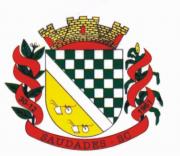 Estado de Santa CatarinaMUNICÍPIO DE SAUDADESPROCESSO SELETIVO – EDITAL Nº 001/2016DATA DA REALIZAÇÃO: 06.03.2016CADERNO DE PROVA – Questões ObjetivasCARGO: PROFESSOR DE BANDA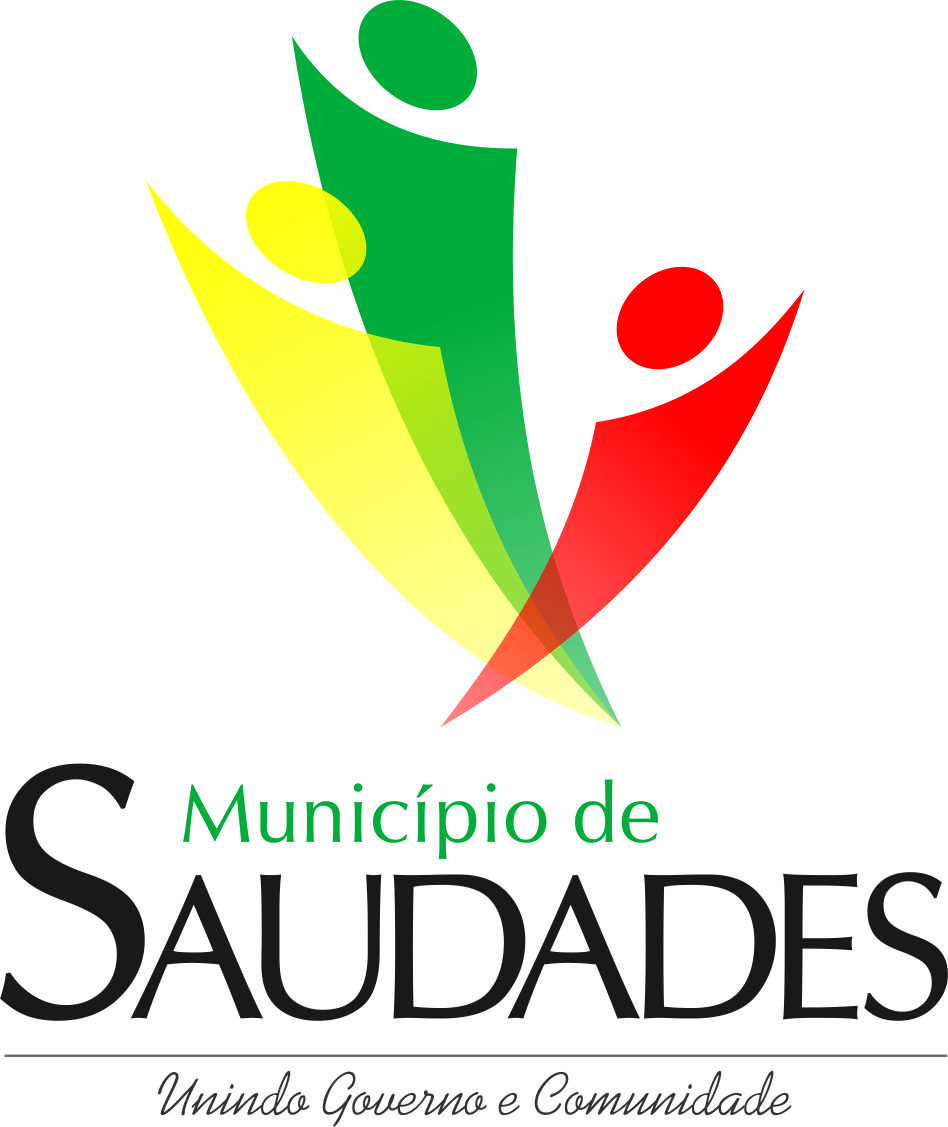 Nome do Candidato (a) .............................................................................................................................................................................................................AssinaturaForma CORRETA de preenchimento:Forma ERRADA de preenchimento: